Kingdom of BahrainMINISTRY OF EDUCATIONDIRECTORATE OF EXAMINATION / EXAMINATION CONTROLSECOND SEMESTER EXAM 2015/2016COURSE NAME: English	                                                            TRACK: ReligiousCOURSE CODE: Eng.313	                                                            TIME: 2 Hours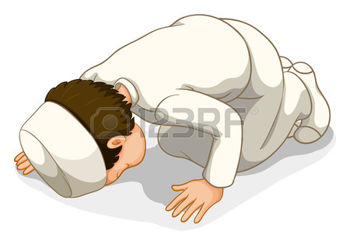 ===============================================================Reading 1 (15 Marks)Read the following article about Friday prayer and answer the questions below.Friday is very important day in the life of a Muslim. Friday is a day of weekly congregational prayer. "Salatul al Jumuah" is binding upon Muslims. It is the occasion to show our unity. By offering "Salah" in the mosque, in an assembly, the Muslims express their equality and brotherhood, standing in rows, shoulder to shoulder. It is interesting to note that there are no reserved seats in the mosque for important people. In Islam, the rich and the poor, rulers and the ruled, black and white, stand together each one equal before Allah. The Friday prayer consists of two "Fard Rakahs". A special feature of the Friday service is the "Khutbah" (the sermon) delivered by the "Imam" (leader) in two parts, before the two "Fard Rakahs" are offered. After the people have assembled in the mosque, the "Muathen" calls out "Athan" while the "Khateeb" (the one who delivers the speech) sits on the pulpit (the mimbar). When the "Athan" is complete, the "Khatib" stands up facing the audience and delivers the "Khutbah". On finishing the first part, he sits down for a while and rises again to complete the second part of the "Khutbah". The "Khatib" gives good advice. He urges us to keep away from sins: both big and small. To mark the end of the "Khutbah", he prays for the good of all the Muslims the world over."Salatul al Jumuah" takes the place of the "Dhohr" prayer. That means there is no "Dhohr" prayer on Friday. However the one, who unfortunately misses the Friday prayer, cannot make up for it. He is now required to offer four "Rakahs" of "Dhohr". The Friday prayer is binding upon resident Muslims, who are of age. It is not due on women, the travelling and sick. The prayer is generally held in chief mosques, known as Masjid al Jameah.When you hear the call for Friday prayer, you should leave everything and hasten toward the mosque. You should leave all your activities like reading, studying, playing or helping your parents. After the prayer, however, all these things are permitted as usual. One should try to be as neat and tidy as possible, while going for the "Salatul al Jumuah". A bath, wearing of the best clothes available, the use of perfumes, are strongly recommended, since it was the way of Allah's Messenger.When the "Khatib" delivers the sermon, you should listen to it carefully. Talking, asking questions or answering them, playing about with your hands, are strictly prohibited.It is the most blessed time and one should remain mindful of Allah. If you arrive late, you should never try to leap across people to find a place for yourself. You should occupy the first vacant place you come across.Answer the following questions. Write short answers only. (5 Marks)Are there any seats kept in the mosque for important people? Why?………………………………………………………………………………….................When does the "Khatib" deliver the sermon? How many parts has it?……………………………………………………………………………………………..How does the Khatib end the sermon?……………………………………………………………………………………………...Where is the prayer generally held?……………………………………………………………………………………………..What should one do when the "Khatib" delivers the sermon?…………………………………………………………………………………………B. State whether the following statements are true (    ) or false (  X  ). (5 Marks)Friday Prayer is the occasion to show our unity. (       )The Khatib delivers his sermon from the pulpit. (       )After praying Jumuah, one has to perform "Dhohr" prayer also. (       )Friday Prayer is binding on women, the travelling and sick. (       )It is allowed for late comers to leap across the rows to find a place in the front rank. (       )C. Match the following. Note that there is an extra answer. (5 Marks)Reading 2 (15 Marks)       Read the following biography and answer the questions below.1. Khadijah bint Khuwaylid was a widow and being a tradeswoman of Makkah, ran a large trade of her own. Her business was so thriving that she used to take men to carry things to Syria for sale. She had heard of the Prophet's truthful ways and she knew well that Mohammed (pbuh) was a man of an honest character. One day she asked him to go to Syria to sell her goods. She promised to pay him more than she paid others. He agreed and Maysarah, Khadijah's slave went with him for help. The Prophet travelled to Syria and sold everything he had brought and bought all that Khadijah asked him to buy. On coming back to Makkah, Maysarah told all about the trip to Khadijah. He told her how gentle and honest Mohammed (pbuh) had been. Khadijah was greatly impressed and she, who had refused the offer of marriage from many of the noblemen of Makkah, offered herself in marriage to the Prophet, and he married her. This marriage took place fifteen years before the Quran began to be sent down to the Prophet.  The Prophet was twenty five at the time and Khadijah was forty. 2. The Prophet used to spend days in the hilly country round Makkah often alone. Khadijah stood by him in times of sorrow, comforted him and gave the support he needed. When the angel Jibreel came to the Prophet for the first time in the cave on the mount "Hira", he was greatly shaken by the strange experience. With his heart trembling; he returned to Khadijah and said: "Wrap me up. What has happened to me? I was afraid I should have died." Khadijah supported him and told him that Allah will never make him sad.3. The first woman to accept Islam was Khadijah. She was a faithful support to the Prophet. The marriage brought great happiness to both of them. She was the mother of all the Prophet children except Ebrahim AlQasim.4. Prophet Mohammed loved his wife Khadijah dearly. Her death wounded his heart. She had stood by him in all his joys and sorrows for about twenty five years. It was the practice of the Prophet after her death that whenever a sheep or goat would be slaughtered, he would send pieces of them as presents to Khadijah's female friends.5. When the prisoners of the battle "Badr" were brought, Abdul A's the son of Hala; Khadijah's sister; was among them. He was married to Zaynab the daughter of the Prophet. When the Makkans sent to ransom their captives, Zaynab sent a sum of money and a valuable necklace which Khadijah had given her on her marriage to abdul A's. The sight of Khadijah's necklace moved the Prophet with emotions. It brought him the memories of her. He agreed to set Abdul A's free. In fact Khadijah was the greatest of women.A.  Match the following headings with the paragraphs. Note that there is an extra heading. (5 Marks).  B. Answer the questions below. Write short answers only. (5 Marks)1. Why did Khadijah, who refused the offer of marriage from many noblemen, offer herself in marriage to the Prophet?…………………………………………………………………………………………………2. When did the marriage take place?…………………………………………………………………………………………………3. How many children had the Prophet Mohammed by Khadijah?…………………………………………………………………………………………………4. Prophet Mohammed ever retained his affection for Khadijah. Give an example.…………………………………………………………………………………………………5. Who was Hala?…………………………………………………………………………………………………C.  Match the following words with their meanings according to the article. Note that there is an extra definition. (5 Marks)1. ………………  Staying with or supporting a particular person.2. ……………….  Very sad events or situations.3. ……………….  Very successful.4. ……………….   People kept as prisoners. 5. ……………….   A person sent by God to teach people and give them messages.6. ……………….   Shaking because of feeling frightened. Writing (20 Marks)             Choose ONE question ONLYWrite about 200-250 wordsA. Your American friend John Smith is visiting Bahrain during Ramadan. Write him a letter informing him about this holy month, things you could do together and places to visit.ORB. Write your school magazine an article entitled: "Respecting elderly in Islam."………………………………………………………………………………………………………………………………………………………………………………………………………………………………………………………………………………………………………………………………………………………………………………………………………………………………………………………………………………………………………………………………………………………………………………………………………………………………………………………………………………………………………………………………………………………………………………………………………………………………………………………………………………………………………………………………………………………………………………………………………………………………………………………………………………………………………………………………………………………………………………………………………………………………………………………………………………………………………………………………………………………………………………………………………………………………………………………………………………………………………………………………………………………………………………………………………………………….……………………………………………………………………………...………………………………………………………………………………………………………………………………………………………………………………………………………………………………………………………………………………………………………………………………………………………………………………………………………………………………………………………………………………………………………………………………………………………………………………………………………...End of Exam AAnswersB1. Friday is a very important daybinding upon Muslims.2. The Friday prayer istake shower, put nice clothes & wear perfumes. 3. On Friday morning, Muslims are advised toin the life of a Muslim.4. Friday is a daystop everything and hasten toward the mosque.5. When you hear the call "Athan" for Friday prayerthe Khatib gives the sermon.of weekly congregational prayer. HeadingsParagraph numberIn times of distressThe family of KhadijahThe necklace of KhadijahThe Prophet affection for KhadijahA business woman of MakkahThe first woman to embrace Islam      thriving     trembling      faithful      sorrows     captivesTask Focus 5Language Accuracy 5Appropriateness 5Organization 5Total (20)